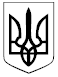 ДЕРЖАВНА СУДОВА АДМІНІСТРАЦІЯ УКРАЇНИН А К А ЗПро внесення змін до Антикорупційноїпрограми Державної судовоїадміністрації України на 2020-2021 роки Відповідно до статті 19 Закону України "Про запобігання корупції", частини п’ятої статті 153 Закону України "Про судоустрій і статус суддів" та враховуючи наказ Національного агентства з питань запобігання корупції  
від 26 червня 2020 р. № 280/20 "Про погодження антикорупційної програми Державної судової адміністрації України на 2020-2021 роки",НАКАЗУЮ:1. Внести зміни до Антикорупційної програми Державної судової адміністрації України на 2020-2021 роки, затвердженої наказом Державної судової адміністрації України від 26 березня 2020 р. № 140 (у редакції наказу від 04 червня 2020 р. № 254), що додаються.2. Викласти в новій редакції додаток № 2 до звіту за результатами оцінки корупційних ризиків у Державній судовій адміністрації України "Таблиця оцінених корупційних ризиків Державної судової адміністрації України та заходів щодо їх усунення", затверджений Головою Державної судової адміністрації України 04 червня 2020 року, що додається.3. Керівникам самостійних структурних підрозділів Державної судової адміністрації України, начальникам територіальних управлінь Державної судової адміністрації України продовжувати забезпечувати виконання заходів, визначених Антикорупційною програмою Державної судової адміністрації України на 2020-2021 роки. 4. Управлінню організаційного забезпечення та контролю 
(Парубченко Т. В.) довести копію цього наказу до заступників Голови Державної судової адміністрації України, радників Голови Державної судової адміністрації України, керівників самостійних структурних підрозділів Державної судової адміністрації України та начальників територіальних управлінь Державної судової адміністрації України.5. Контроль за виконанням цього наказу залишаю за собою. Голова                                  (підпис)                                    З. ХолоднюкДодаток до наказу Державної судової адміністрації Українивід 24.07.2020 № 338Змінидо Антикорупційної програми Державної судової адміністрації України на 2020-2021 роки1. Розділ V Антикорупційної програми Державної судової адміністрації України на 2020-2021 роки викласти в новій редакції:V. Процедура щодо моніторингу, оцінка виконаннята періодичний перегляд ПрограмиНаказом ДСА України від 13 травня 2017 р. № 655 утворено Комісію та затверджено Положення про неї. Комісія є постійно діючим консультативно-дорадчим органом ДСА України. Організаційною формою діяльності Комісії є засідання, які проводяться в разі потреби. Рішення Комісії ухвалюється відкритим голосуванням більшістю голосів присутніх на засіданні членів Комісії та оформляється протоколом. Контроль і моніторинг виконання заходів Програми здійснює головний спеціаліст з питань запобігання та виявлення корупції ДСА України. Структурні підрозділи ДСА України, територіальні управління 
ДСА України, відповідальні за виконання заходів, передбачених Антикорупційною програмою, щокварталу не пізніше ніж до 05 числа  місяця, що настає за звітним періодом, подають головному спеціалісту з питань запобігання та виявлення корупції ДСА України звіт про виконання Антикорупційної програми.Комісія для здійснення своїх повноважень має право одержувати від працівників ДСА України інформацію, документи й матеріали, необхідні для виконання покладених на неї завдань, залучати в установленому порядку для участі у вивченні окремих питань фахівців та експертів.Головний спеціаліст з питань запобігання та виявлення корупції 
ДСА України щокварталу подає Голові Комісії узагальнену інформацію про стан виконання заходів Програми.За результатами узагальненої інформації про стан виконання заходів Програми, підготовленої головним спеціалістом з питань запобігання та виявлення корупції ДСА України, Комісія на своєму засіданні щокварталу здійснює оцінку виконання антикорупційної програми із закріпленням критеріїв її здійснення з урахуванням своєчасності, повноти реалізації закріплених у ній заходів та результатів їх здійснення (наприклад, впливу результатів вжитого заходу на стан дотримання вимог Закону та/або пріоритетність корупційного ризику шляхом порівняння ситуації щодо корупції в органі влади до прийняття антикорупційної програми та у період її впровадження).Антикорупційна програма підлягає періодичному перегляду у разі:внесення змін до законодавства, у тому числі антикорупційного;встановлення за результатами оцінки виконання неефективності передбачених програмою заходів;ідентифікації нових корупційних ризиків;надання пропозицій Національним агентством, а також Комісією (підготовки/погодження змін);затвердження антикорупційної стратегії та державної програми з її реалізації протягом 30 календарних днів з дня такого затвердження;за результатами щорічної оцінки виконання антикорупційної програми.Головний спеціаліст з питань запобігання та виявлення корупції Державної судової адміністрації України                             (підпис)                                   М. Петрушко24 липня 2020                                      Київ№  338